Application for Funding for Bikeability Delivery in the HAF ProgrammeBikeability has joined the government’s holiday activities and food (HAF) programme. The programme is funded by the government and offers enrichment activities and healthy food to children in England during the school holidays. Click here to see the document sent to HAF coordinators in local authorities across the country regarding including Bikeability as part of their programme.   If you are a registered provider and have been contracted to deliver Bikeability under the HAF programme in England (excluding the London boroughs) you can apply for funding.  The rates are detailed below.  You must be able to provide cycles for children who do not have access to them.  HAF coordinators have been clear that children attending are unlikely to have their own cycles and will be a range of ages from reception to age 16.  If you do not have your own fleet of children’s cycles to loan for training, you can use part of the Bikeability funding that you receive per child to cover the loan of cycles. You should discuss with the HAF coordinator what access to cycles their children have for the booking and plan accordingly. HAF coordinators may also be able to support with access to cycles.  For providers who already work with Bikeability grant recipients to deliver DfT funded training in an LHA area the grant recipient should submit the application for funding.  Providers should contact their grant recipient to work together to submit an application to us.  Funding will be issued through the grant recipient and training will be logged and claimed on Link.  Further instructions will be given if you are successful.For providers who deliver DfT funded Bikeability on behalf of a grant recipient but are delivering for the HAF project in a different LHA area to their normal Bikeability delivery then the application should be made as a private training provider (see below).  For private training providers that do not work for grant recipients to deliver DfT funded training, the application should be sent directly to the Trust.  Providers must contact the Local Highway Authority (LHA) and inform them of their plans to deliver Bikeability as part of the HAF programme.  Private training providers will need to sign the Bikeability Trust and DfT approved grant terms and conditions to receive funding. We will provide you with the details of your LHA Bikeability contact and you must contact them if you are successful.  The process map for the funding application and payment through grant recipients and for private training providers can be found at the end of this application form.Funding will be given at the standard amount agreed with the DfT.  These are as follows:Level 1		£10 per childLevel 1/2 	£45 per childLevel 2		£45 per childLevel 3		£45 per childBalance		£28 per childLearn to Ride	£24 per childFix		£18 per childGrant recipients are able to organise the Family Delivery as part of the HAF programme, but this should be funded and claimed from your allocation in your standard 22/23 grant.  Please contact us if you think you may require more Family places allocated.On successful application, grant recipients will be assigned a HAF funding line on Link and delivery should be logged and claim for on here, in the same way you claim for delivery to schools on your standard grant.Private training providers must sign terms and conditions before delivery.  Funding will be paid once delivery has taken place and attendance numbers and the rider characteristics form has been returned to us.Payments will be made for attendance figures plus 10% which will be capped at the booked figure and agreed funding.The application should be made at least 2 weeks prior to course delivery.You can only claim this grant if you are not receiving funding directly from the HAF coordinators for delivery but you can receive funding from HAF coordinators for the hire of cycles.Applicant DetailsCourse Details		Total Funding Calculation Based of Anticipated Booking NumbersPlease email the completed form to grants@bikeability.org.uk and we will consider your application and inform you of our decision within 2 weeks of receiving the request.  We will inform you of the decision and remind you of the process for submitting your claim and send the forms that will need to be returned to us (private training providers only).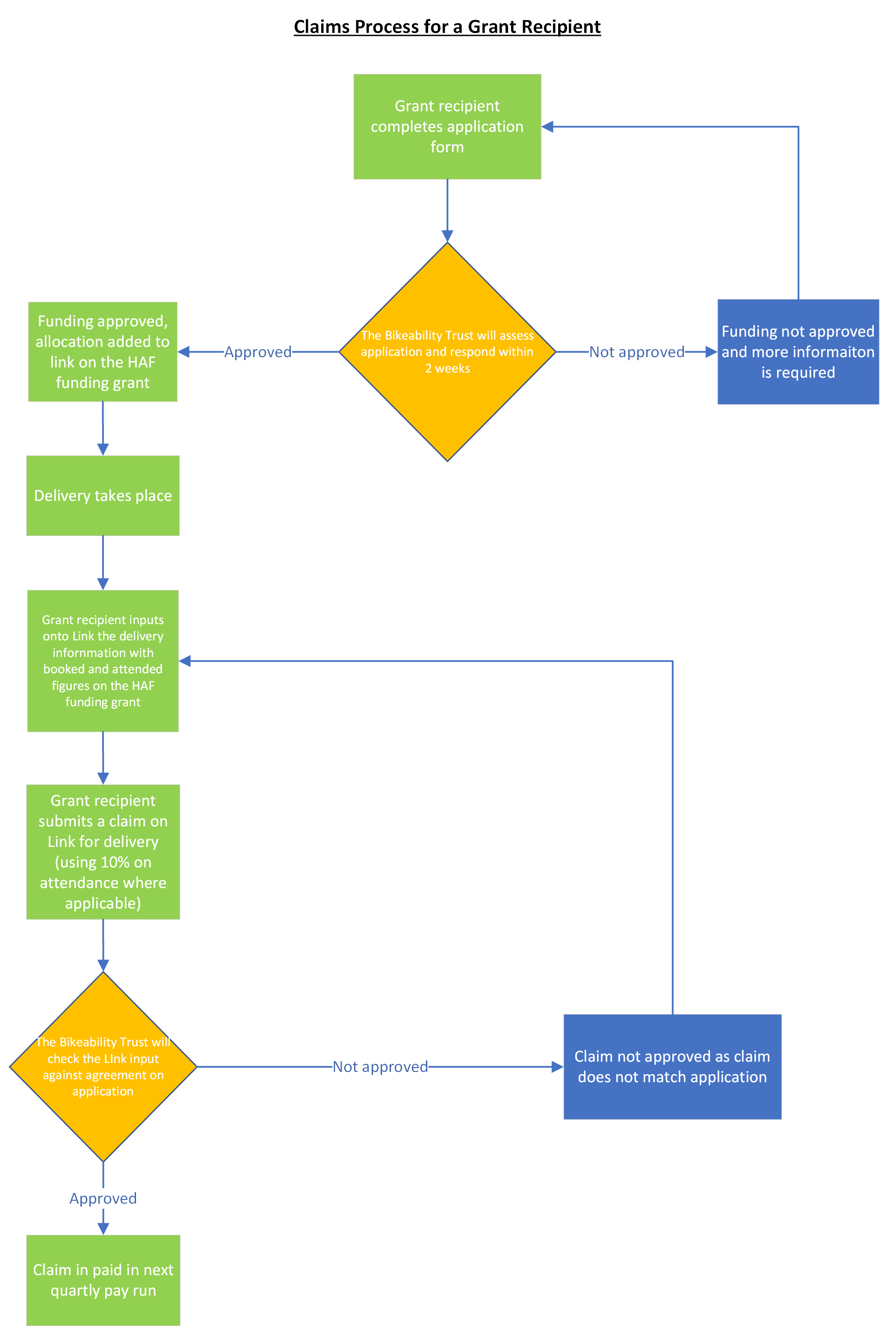 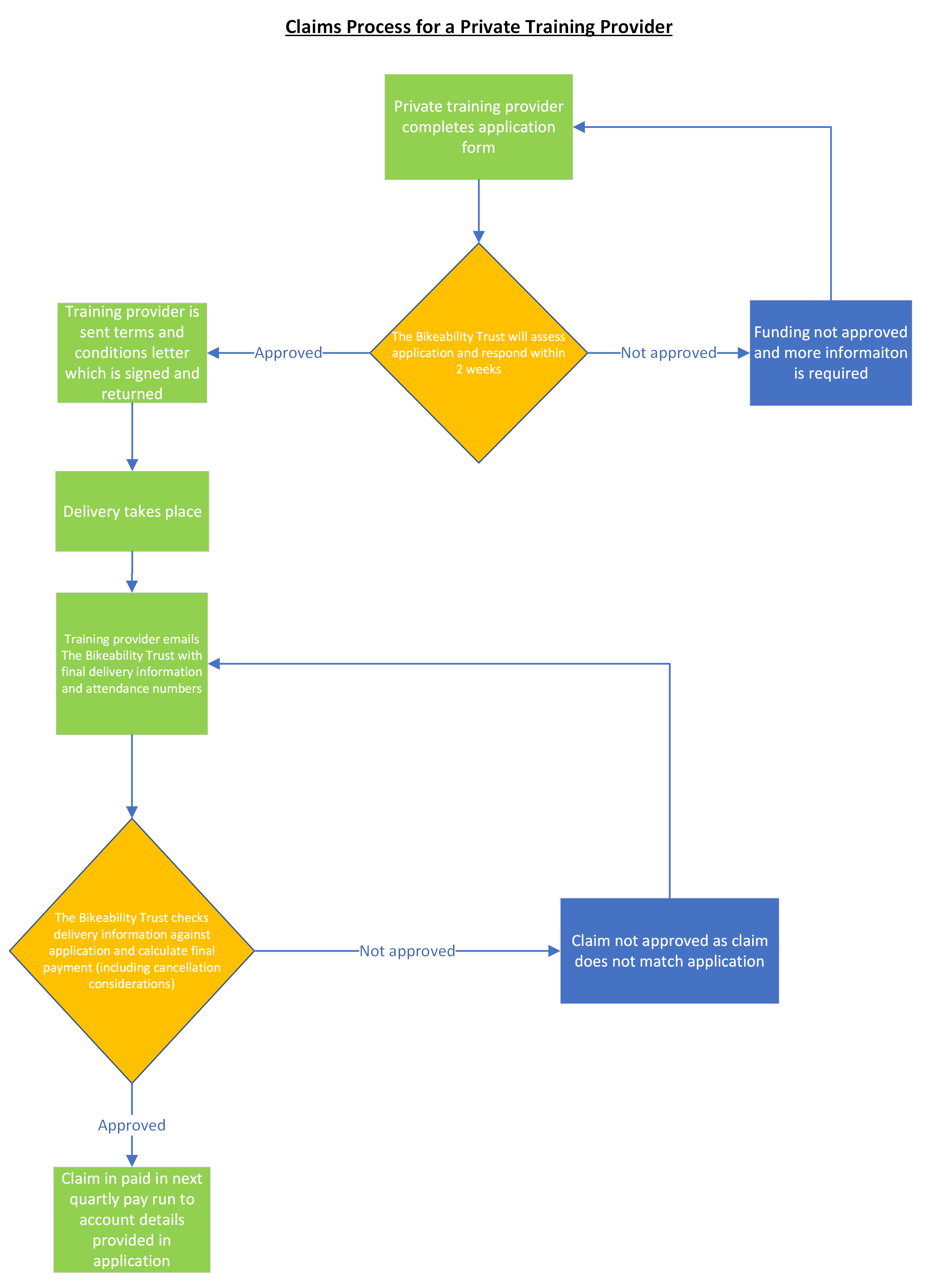 Name of grant recipient or private training provider making the claimContact nameContact telephone numberContact email addressLHA area delivering Bikeability as part of HAF programmeHAF coordinator name and contact details Course DateCourse LocationModuleNumbers BookedModuleFunding per childTotal numbers bookedAnticipated ClaimLevel 1£10Level 1/2£45Level 2£45Level 3£45Balance£28Learn to Ride£24Fix£18